Publicado en Madrid el 16/10/2014 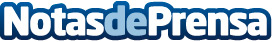 Nace la primera plataforma de vídeos centrada en el sector educativo.TRYMundus nace como plataforma de vídeos exclusiva del entorno educativo. Una nueva plataforma  donde los centros educativos, docentes y estudiantes pueden subir, ver y gestionar sus vídeos con seguridad y en un entorno ad hoc. El Vimeo del sector educativo.Datos de contacto:Guillermo G. MoragaNota de Prensa TRYMundus Octubre 2014677 444 096Nota de prensa publicada en: https://www.notasdeprensa.es/-391 Categorias: Telecomunicaciones Educación Madrid Emprendedores E-Commerce Ocio para niños http://www.notasdeprensa.es